	Проект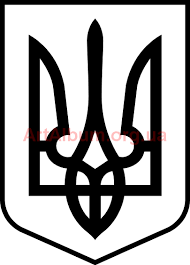 СТАВНЕНСЬКА СІЛЬСЬКА РАДАУЖГОРОДСЬКОГО РАЙОНУ ЗАКАРПАТСЬКОЇ ОБЛАСТІВИКОНАВЧИЙ КОМІТЕТ Р І Ш Е Н Н ЯПро затвердження пропозицій щодостратегії розвитку інвестицій і туризму та пропозиції щодо роботи Ужанського НППВідповідно до Закону України «Про місцеве самоврядування в Україні», з метою збереження цінних природних об’єктів, що знаходяться на території Ужанського НПП, створення умов для організації туризму та відпочинку, перспективи розвитку лісової галузі, облаштування екологічних стежок, туристичних шляхів, місць відпочинку, створення сприятливих умов для залучення інвестицій та економічного розвитку громади, виконавчий комітет сільської радиВИРІШИВ:Затвердити пропозиції щодо стратегії розвитку інвестицій і туризму та пропозиції щодо роботи Ужанського НПП згідно додатку 1.Контроль за виконанням цього рішення покласти на першого заступника сільського голови з питань діяльності виконавчих органів влади Шоляка Ю.Ю. Сільський голова 	Іван МАНДРИК___________ 2021 рокус.Ставне№______